KRAJSKÝ PŘEBOR DRUŽSTEVSTARŠÍCH ŽÁKŮ 2018/2019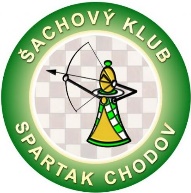 PROPOZICEPořadatel:			Šachový klub Spartak Chodov z pověření KM KŠSKVMísto konání:		Dům dětí a mládeže Bludiště, Husova 263, ChodovDatum konání:		12. ledna 2019Ředitel turnaje: 		Bc. Marcel VlasákRozhodčí turnaje:		Přemysl StuškaPřihlášená družstva:	1. ŠK Karlovy Vary „B“				2. Karlovarský šachklub Tietz „B“				3. ŠK Spartak Chodov „B“				4. ŠK Nové Sedlo 1947Rozlosování a termíny:	1. kolo od 9:00 hod.	1. ŠK Karlovy Vary „B“ - ŠK Nové Sedlo 19472. Karlovarský šachklub Tietz „B“ - ŠK Spartak Chodov „B“2. kolo od 12:00 hod.	1. ŠK Spartak Chodov „B“ - ŠK Karlovy Vary „B“				2. ŠK Nové Sedlo 1947 - Karlovarský šachklub Tietz „B“3. kolo od 15:00 hod.	1. ŠK Karlovy Vary „B“ - Karlovarský šachklub Tietz „B“				2. ŠK Spartak Chodov „B“ -ŠK Nové Sedlo 1947Tempo hry			2 x 40 minut na partii + 30 sekund na tah.Ostatní:	Systém soutěže, hodnocení, postupy, složení družstva a další náležitosti zde neuvedené se řídí dle vydaného rozpisu soutěže a soutěžního řádu ŠSČR.ELO:	Pořadatel zašle výsledky pro zápočet na národní ELO.Šachový materiál: 	Zajišťuje pořadatel.Poznámka:	V hrací místnosti je nutné používat přezůvky. V pochozí vzdálenosti jsou restaurace (oběd), možno objednat i pizzu. Ceny:	Vítězné družstvo obdrží pohár, pořadatel zajistí cenový fond pro každého hráče.V Chodově 17. 12. 2018					          Srdečně zvou pořadatelé,Marcel Vlasák a Přemysl Stuška